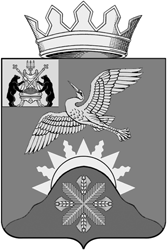 Российская ФедерацияНовгородская областьАдминистрация  Батецкого муниципального  районаПОСТАНОВЛЕНИЕот 20.12.2017  № 942п. Батецкий В соответствии с Федеральным законом от 24 июля 2007 года                            № 209-ФЗ «О развитии малого и среднего предпринимательства в Российской Федерации», постановлением Администрации Батецкого муниципального района от 09.10.2013 № 602 «Об утверждении Порядка принятия решений о разработке муниципальных программ Батецкого муниципального района, их формирования и реализации»,  Администрация Батецкого муниципального района  ПОСТАНОВЛЯЕТ:1. Утвердить:1.1. Прилагаемую муниципальную программу «Развитие малого и среднего предпринимательства в Батецком муниципальном районе                              на 2018-2020 годы» (далее муниципальная программа);2. Признать утратившими силу с 1 января 2018 года постановления Администрации муниципального района:от 18.12.2013  № 789 «Об утверждении муниципальной программы «Развитие малого  и среднего предпринимательства в Батецком муниципальном районе на 2014-2016 годы»; от 04.12.2014  № 811 «О внесении изменений в постановление Администрации муниципального района от 18.12.2013 № 789»;от 26.10.2015  № 755 «О внесении изменений в постановление Администрации муниципального района от 18.12.2013 № 789»;от 20.11.2015  № 818 «О внесении изменений в постановление Администрации муниципального района от 18.12.2013 № 789»;от 03.06.2016  № 321 «О внесении изменений в постановление Администрации Батецкого муниципального района от 18.12.2013 № 789»;от 05.09.2016  № 524 «О внесении изменений в постановление Администрации муниципального района от 18.12.2013 № 789»;от 11.01.2017  № 4 «О внесении изменений в постановление Администрации Батецкого муниципального района от 18.12.2013 № 789».3. Контроль за выполнением постановления возложить на заместителя Главы администрации муниципального района Полушкина В.Ю. 4. Опубликовать постановление в муниципальной газете «Батецкий       вестник» и разместить на официальном  сайте Администрации Батецкого муниципального района в информационно-телекоммуникационной сети «Интернет».  5. Постановление вступает в силу с 1 января 2018 года. Глава района                                                          В.Н.Ивановрв№56п            УТВЕРЖДЕНАпостановлением Администрации Батецкого муниципального района от  20.12.2017   №  942Муниципальная программа  «Развитие малого и среднего предпринимательства в Батецком муниципальном районе   на 2018-2020 годы»ПАСПОРТ муниципальной программы  «Развитие малого и среднего предпринимательства в Батецком муниципальном районе                                            на 2018-2020 годы»1. Ответственный исполнитель муниципальной программы: отдел экономического планирования и прогнозирования Администрации Батецкого муниципального района (далее отдел).2. Соисполнители муниципальной программы:комитет финансов Администрации муниципального района (далее комитет финансов);отдел сельского хозяйства Администрации муниципального района (далее отдел сельского хозяйства);отдел муниципального имущества Администрации Батецкого муниципального района (далее отдел муниципального имущества).3. Цели, задачи и целевые показатели муниципальной программы:4. Сроки реализации муниципальной программы: 2018-2020 годы.5. Объемы и источники финансирования муниципальной программы в целом и по годам реализации (тыс.рублей):6. Ожидаемые конечные результаты реализации муниципальной программы:ежегодное увеличение количества малых и средних предприятий района на 1 ед.; увеличение среднесписочной численности занятых на малых и средних предприятиях (без внешних совместителей) на 30 ед.;увеличение оборота малых и средних предприятий на 12 процентов;увеличение инвестиций в основной капитал малых и средних предприятий. Описание муниципальной программыI. Характеристика текущего состояния и основные проблемы развития малого и среднего предпринимательства в Батецком муниципальном районеКак административная единица, территория Батецкого муниципального района достаточно привлекательна, географически выгодно расположена, имеет развитую транспортную инфраструктуру. Район богат природными ресурсами, имеются месторождения песка, песчано-гравийной смеси, глины, торфа. Расчетная лесосека в целом по району на 2017 год составляет 220 тыс. куб.м.     Основной стратегический потенциал района – земельные ресурсы. Площадь сельскохозяйственных угодий (23 тыс. га) в районе составляет 14,2 процента от общей площади района. При этом использование  сельскохозяйственных угодий составляет около 40 процентов, пашни – 41,4 процента. Исторически сложилось, что в районе наиболее  развита сельскохозяйственная отрасль. Ведением сельскохозяйственного производства занимаются 8 сельхозпредприятий, 21 крестьянское (фермерское) хозяйство и 2200 личных подсобных хозяйств. В хозяйствах содержится около 3 тыс.голов крупного рогатого скота, в том числе 1,4 тыс. коров. На протяжении последних ряда лет район занимает лидирующее место в областном рейтинге по уровню продуктивности дойного стада.         ООО «Передольское» находится на первом месте среди хозяйств области по надою на фуражную корову.Общее число предприятий и организаций, включая фермерские (крестьянские) хозяйства, по данным Новгородстата, на 1 января 2017 года в районе составило 144 единицы.Крупных промышленных предприятий на территории района не зарегистрировано. Выпуск промышленной продукции осуществляется предприятиями малого и среднего бизнеса.Достижение целей устойчивого роста благосостояния и качества жизни граждан района, а также создание благоприятных условий хозяйствования зависит от решения ряда основных проблем.Многие предприятия, осуществляющие деятельность на территории района  испытывают недостаток собственных средств на динамичное развитие, обновление основных фондов, реструктуризацию производства, увеличение производительности труда, приобретение новой техники. 	Все это обусловлено следующими причинами: 	опережение роста тарифов на энергоресурсы и транспортные тарифы в сравнении с темпами роста цен на продукцию многих организаций муниципального района; 				сети коммунальной инфраструктуры имеют высокую степень износа.	Обеспечению стабильного развития малого и среднего предпринимательства в районе будут способствовать:областной закон от 07.02.2008 № 245 «О развитии малого и среднего предпринимательства в Новгородской области»;организация работы Совета по развитию малого и среднего предпринимательства в районе.Особое внимание будет уделено:оказанию финансовой поддержки субъектов малого и среднего предпринимательства;имущественной поддержке субъектов малого и среднего бизнеса;устранению административных ограничений.II. Перечень и анализ социальных, финансово-экономических и прочих рисков реализации муниципальной программыК основным рискам относятся следующие:законодательные риски, связанные с изменением законодательной базы;демографические риски, в том числе с миграцией населения Батецкого муниципального района из-за отсутствия рабочих мест;социальные риски, включающие в себя риски,  связанные с оплатой труда на предприятиях муниципального района;финансово-экономические риски (недостаток внебюджетных источников, изменение ситуации на международном и внутреннем рынках, изменение государственной политики в сфере поддержки малого и среднего предпринимательства).Управление рисками реализации муниципальной программы будет осуществляться на основе:проведения мониторинга реализации мероприятий муниципальной программы, выработки прогнозов, решений и рекомендаций по реализации мероприятий;подготовки и предоставления в департамент экономического развития Новгородской области отчетов о ходе и результатах реализации муниципальной программы, которые могут содержать предложения по корректировке муниципальной программы.III. Механизм управления реализацией муниципальной	 программыМуниципальная программа реализуется в соответствии с прилагаемыми мероприятиями муниципальной программы.На реализацию указанных мероприятий муниципальной программы предусмотрено привлечение средств государственной поддержки и финансирование из средств бюджета района.Условия и порядок оказания финансовой поддержки субъектам малого и среднего предпринимательства осуществляются в соответствии с порядками предоставления грантов и субсидии субъектам малого и среднего предпринимательства, утвержденные постановлением Администрации Батецкого муниципального района от 05.05.2017 №290.Оценка эффективности реализации муниципальной программы осуществляется в соответствии с Порядком проведения оценки эффективности реализации муниципальных программ Батецкого муниципального района, утвержденного постановлением Администрации Батецкого муниципального района от 06.12.2013 № 759.  Отдел осуществляет:координацию выполнения мероприятий муниципальной программы;обеспечение эффективности реализации муниципальной программы, целевого использования средств;непосредственный контроль за ходом реализации мероприятий муниципальной программы;подготовку при необходимости предложений по уточнению мероприятий муниципальной программы, объемов финансирования, механизма реализации муниципальной программы, исполнителей муниципальной программы, целевых показателей для оценки эффективности реализации муниципальной программы;составление отчетов о ходе реализации муниципальной программы.__________________________Приложениек муниципальной программе «Развитие малого и среднего предпринимательства в Батецком муниципальном районе                                   на 2018-2020 годы»Мероприятия муниципальной программы______________№п/пЦели, задачи муниципальной программы, наименование и единица измерения целевого показателяЗначение целевого показателя (по годам)Значение целевого показателя (по годам)Значение целевого показателя (по годам)№п/пЦели, задачи муниципальной программы, наименование и единица измерения целевого показателя201820192020123451.Цель: Развитие субъектов малого и среднего предпринимательства в целях формирования конкурентной среды в экономике районаЦель: Развитие субъектов малого и среднего предпринимательства в целях формирования конкурентной среды в экономике районаЦель: Развитие субъектов малого и среднего предпринимательства в целях формирования конкурентной среды в экономике районаЦель: Развитие субъектов малого и среднего предпринимательства в целях формирования конкурентной среды в экономике района1.1.Задача: Повышение социальной эффективности деятельности субъектов малого и среднего предпринимательства области путем создания новых рабочих местЗадача: Повышение социальной эффективности деятельности субъектов малого и среднего предпринимательства области путем создания новых рабочих местЗадача: Повышение социальной эффективности деятельности субъектов малого и среднего предпринимательства области путем создания новых рабочих местЗадача: Повышение социальной эффективности деятельности субъектов малого и среднего предпринимательства области путем создания новых рабочих мест1.1.1.Количество малых и средних предприятий, ед. 5051521.1.2.Количество малых и средних предприятий в расчете на 1 тыс.человек населения, ед. 910111.1.3.Среднесписочная численность работников малых и средних предприятий (без внешних совместителей), ед. 5205305501.1.4.Доля среднесписочной численности работников (без внешних совместителей) малых и средних предприятий в среднесписочной численности работников  (без внешних совместителей) всех предприятий и организаций, %29,230,131,62.Цель: Увеличение доли производимых субъектами малого и среднего предпринимательства области товаров (работ, услуг) в валовом внутреннем продуктеЦель: Увеличение доли производимых субъектами малого и среднего предпринимательства области товаров (работ, услуг) в валовом внутреннем продуктеЦель: Увеличение доли производимых субъектами малого и среднего предпринимательства области товаров (работ, услуг) в валовом внутреннем продуктеЦель: Увеличение доли производимых субъектами малого и среднего предпринимательства области товаров (работ, услуг) в валовом внутреннем продукте2.1.Задача: Обеспечение доступа субъектов малого и среднего предпринимательства области к финансово-кредитным ресурсамЗадача: Обеспечение доступа субъектов малого и среднего предпринимательства области к финансово-кредитным ресурсамЗадача: Обеспечение доступа субъектов малого и среднего предпринимательства области к финансово-кредитным ресурсамЗадача: Обеспечение доступа субъектов малого и среднего предпринимательства области к финансово-кредитным ресурсам123452.1.1.Объем оборота малых и средних предприятий в расчете на душу населения, тыс.руб.181,6192,8201,92.1.2.Объем инвестиций в основной капитал на малых и средних предприятиях в расчете на душу населения, тыс.руб.6,46,66,9ГодИсточники финансированияИсточники финансированияИсточники финансированияИсточники финансированияГодобластной бюджетфедеральный бюджетбюджетмуниципального районаВСЕГО2018--100,0100,02019--150,0150,02020--150,0150,0ВСЕГО--400,0400,0№п/пНаименование мероприятияИсполнительИсполнительСрок реализацииЦелевой показатель (номер целевого показателя из паспорта муниципальной программы)Источник финанси-рованияОбъем финансирования по годам (тыс.рублей)Объем финансирования по годам (тыс.рублей)Объем финансирования по годам (тыс.рублей)№п/пНаименование мероприятияИсполнительИсполнительСрок реализацииЦелевой показатель (номер целевого показателя из паспорта муниципальной программы)Источник финанси-рования20182019202012334567891. Задача:  Повышение социальной эффективности деятельности субъектов малого и среднего предпринимательства области путем создания новых рабочих мест1. Задача:  Повышение социальной эффективности деятельности субъектов малого и среднего предпринимательства области путем создания новых рабочих мест1. Задача:  Повышение социальной эффективности деятельности субъектов малого и среднего предпринимательства области путем создания новых рабочих мест1. Задача:  Повышение социальной эффективности деятельности субъектов малого и среднего предпринимательства области путем создания новых рабочих мест1. Задача:  Повышение социальной эффективности деятельности субъектов малого и среднего предпринимательства области путем создания новых рабочих мест1. Задача:  Повышение социальной эффективности деятельности субъектов малого и среднего предпринимательства области путем создания новых рабочих мест1. Задача:  Повышение социальной эффективности деятельности субъектов малого и среднего предпринимательства области путем создания новых рабочих мест1. Задача:  Повышение социальной эффективности деятельности субъектов малого и среднего предпринимательства области путем создания новых рабочих мест1. Задача:  Повышение социальной эффективности деятельности субъектов малого и среднего предпринимательства области путем создания новых рабочих мест1. Задача:  Повышение социальной эффективности деятельности субъектов малого и среднего предпринимательства области путем создания новых рабочих мест1.1.Содействие в реализации массовых программ обучения целевых групп граждан основам предпринимательской деятельностиотделотдел2018-20201.1.11.1.21.1.31.1.4----1.2.Информирование субъектов малого и среднего предпринимательства о проводимых курсах по подготовке переподготовке и повышению квалификацииотдел;отдел сельского хозяйстваотдел;отдел сельского хозяйства2018-20201.1.11.1.21.1.31.1.4----1.3.Оказание содействия субъектам малого и среднего предпринимательства в привлечении кредитов коммерческих банков на инвестиционные проектыотделотдел2018-20201.1.11.1.21.1.31.1.4----1.4.Предоставление грантов начинающим субъектам малого и среднего предпринимательства, компенсирующих затраты, связанные с созданием собственного делаотдел,комитет финансов отдел,комитет финансов 2018-20201.1.11.1.21.1.31.1.4----1.5.Создание условий для развития малого и среднего предпринимательстваотделотдел2018-20201.1.11.1.21.1.31.1.4----1.6.Оказание имущественной поддержки субъектам малого и среднего предпринимательства в виде  передачи во владение и (или) в пользование муниципального имущества, в том числе земельных участков, зданий, строений, сооружений, нежилых помещений, оборудования, машин, механизмов, установок, транспортных средств, инвентаря, инструментов, на возмездной основе, безвозмездной основе или на льготных условиях.отдел муниципального имуществаотдел муниципального имущества2018-20201.1.11.1.21.1.31.1.4----2. Задача: Увеличение доли производимых субъектами малого и среднего предпринимательства области товаров (работ, услуг) в валовом внутреннем продукте2. Задача: Увеличение доли производимых субъектами малого и среднего предпринимательства области товаров (работ, услуг) в валовом внутреннем продукте2. Задача: Увеличение доли производимых субъектами малого и среднего предпринимательства области товаров (работ, услуг) в валовом внутреннем продукте2. Задача: Увеличение доли производимых субъектами малого и среднего предпринимательства области товаров (работ, услуг) в валовом внутреннем продукте2. Задача: Увеличение доли производимых субъектами малого и среднего предпринимательства области товаров (работ, услуг) в валовом внутреннем продукте2. Задача: Увеличение доли производимых субъектами малого и среднего предпринимательства области товаров (работ, услуг) в валовом внутреннем продукте2. Задача: Увеличение доли производимых субъектами малого и среднего предпринимательства области товаров (работ, услуг) в валовом внутреннем продукте2. Задача: Увеличение доли производимых субъектами малого и среднего предпринимательства области товаров (работ, услуг) в валовом внутреннем продукте2. Задача: Увеличение доли производимых субъектами малого и среднего предпринимательства области товаров (работ, услуг) в валовом внутреннем продукте2. Задача: Увеличение доли производимых субъектами малого и среднего предпринимательства области товаров (работ, услуг) в валовом внутреннем продукте2.1.Организация консультаций для субъектов малого и среднего предпринимательства по вопросам получения государственной поддержкиотдел2018-20202018-20202.1.12.1.2----2.2.Привлечение субъектов малого и среднего предпринимательства к участию в выставках и ярмарках в целях расширения рынка сбыта товаров, работ и услуг, привлечения инвестицийотдел;отдел сельского хозяйства2018-20202018-20202.1.12.1.2----2.3.Предоставление субсидии субъектам малого и среднего предпринимательства на компенсацию части затрат, связанных с приобретением оборудования в целях создания и (или) развития, и (или) модернизации товаров (работ, услуг)отдел,комитет финансов 2018-20202018-20202.1.12.1.2бюджетмуници-пального района100,0150,0150,0